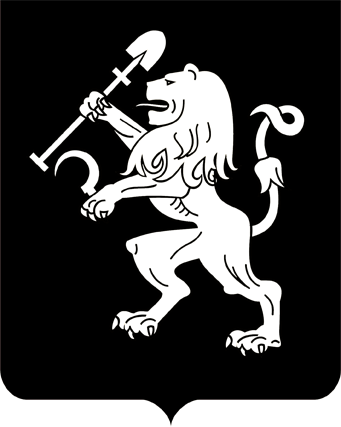 АДМИНИСТРАЦИЯ ГОРОДА КРАСНОЯРСКАПОСТАНОВЛЕНИЕО признании утратившим силу постановления администрации города от 04.04.2003 № 131В целях совершенствования правовых актов города, их систематизации, руководствуясь статьями 41, 58, 59 Устава города Красноярска, ПОСТАНОВЛЯЮ:1. Признать утратившим силу постановление администрации горо-да от 04.04.2003 № 131 «О наделении департамента социальной политики дополнительными функциями».2. Настоящее постановление опубликовать в газете Городские               новости» и разместить на официальном сайте администрации города.Глава города                                                                               В.А. Логинов24.04.2024№ 361